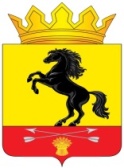                 АДМИНИСТРАЦИЯМУНИЦИПАЛЬНОГО ОБРАЗОВАНИЯ       НОВОСЕРГИЕВСКИЙ РАЙОН         ОРЕНБУРГСКОЙ ОБЛАСТИ                 ПОСТАНОВЛЕНИЕ__29.03.2019_______ №  ___284-п_____________                  п. НовосергиевкаО внесении дополнений в постановлениеадминистрации Новосергиевского районаот 07.09.2018 № 736-п В соответствии с постановлением администрации Новосергиевского района  от  15.03.2019  № 249-п « О внесении изменений в постановление от 30.05.2016 № 258-п «О введении систем оплаты труда работников органов местного самоуправления Новосергиевского района и муниципальных автономных, бюджетных и казенных учреждений Новосергиевского района»1. Внести дополнение в приложение к постановлению администрации Новосергиевского района от 07.09.2018 № 736-п «Об утверждении положения об оплате труда работников муниципальных учреждений культуры, подведомственных отделу культуры администрации Новосергиевского района в новой редакции и о признании утративших силу некоторых нормативно- правовых актов» (в редакции постановлений администрации Новосергиевского района  от 27.12.2018  №1120-п, от  04.03.2019  № 223-п,), дополнив пунктами 1.2.1 – 1.2.3 следующего содержания:«1.2.1. Органы местного самоуправления, осуществляющие функции и полномочия учредителей подведомственных муниципальных учреждений, при утверждении положений об оплате труда работников подведомственных муниципальных учреждений предусматривают условие о непревышении расчетного среднемесячного уровня заработной платы работников указанных учреждений над расчетным среднемесячным уровнем оплаты труда муниципальных служащих и работников, замещающих должности, не являющиеся должностями муниципальной службы, указанных органов местного самоуправления в отношении учреждений, осуществляющих исполнение муниципальных функций, наделенных в случаях, предусмотренных федеральными законами, законами субъекта Российской Федерации, полномочиями по осуществлению государственных (муниципальных) функций, возложенных на указанные органы местного самоуправления, а также обеспечивающих деятельность указанных органов местного самоуправления (административно-хозяйственное, информационно-техническое и кадровое обеспечение, делопроизводство, бухгалтерский учет и отчетность).1.2.2. В целях настоящего Положения расчетный среднемесячный уровень оплаты труда муниципальных служащих и работников, замещающих должности, не являющиеся должностями муниципальной службы, органа местного самоуправления определяется путем деления установленного объема бюджетных ассигнований на оплату труда муниципальных служащих и работников, замещающих должности, не являющиеся должностями муниципальной службы, органа местного самоуправления (без учета объема бюджетных ассигнований, предусматриваемых на финансовое обеспечение расходов, связанных с выплатой районных коэффициентов и процентных надбавок к заработной плате за стаж работы в районах Крайнего Севера и приравненных к ним местностях) на установленную численность муниципальных служащих и работников, замещающих должности, не являющиеся должностями муниципальной службы, органа местного самоуправления и деления полученного результата на 12 (количество месяцев в году) и доводится органом местного самоуправления до руководителя подведомственного муниципального учреждения, указанного в пункте 1.2.1 настоящего Положения.Расчетный среднемесячный уровень заработной платы работников подведомственного муниципального учреждения, указанного в пункте 1.2.1 настоящего Положения, определяется путем деления установленного объема бюджетных ассигнований на оплату труда работников подведомственного муниципального учреждения (без учета объема бюджетных ассигнований, предусматриваемых на финансовое обеспечение расходов, связанных с выплатой районных коэффициентов и процентных надбавок к заработной плате за стаж работы в районах Крайнего Севера и приравненных к ним местностях, а также объема бюджетных ассигнований, предусматриваемых на оплату труда работников подведомственного муниципального учреждения, в отношении которых федеральными законами, актами Президента Российской Федерации или Правительства Российской Федерации установлены специальные требования к уровню оплаты их труда) на численность работников подведомственного муниципального учреждения в соответствии с утвержденным штатным расписанием (без учета численности работников, в отношении которых установлены специальные требования к уровню оплаты их труда) и деления полученного результата на 12 (количество месяцев в году).1.2.3. Сопоставление расчетного среднемесячного уровня заработной платы работников подведомственных муниципальных учреждений, указанных в пункте 1.2.1 настоящего Положения, осуществляется с расчетным среднемесячным уровнем оплаты труда муниципальных служащих и работников, замещающих должности, не являющиеся должностями муниципальной службы, центрального аппарата органа местного самоуправления».2.  Контроль за исполнением настоящего постановления возложить на начальника  МКУ «Отдел культуры администрации Новосергиевского района оренбургской области» Погребную Е.В.3. Постановление вступает в силу  с момента подписания и опубликования на официальном сайте администрации Новосергиевского района. Глава администрации района                                                              А.Д. Лыков   Разослано: финансовому отделу, отделу культуры, МКУ «Центр бюджетного  (бухгалтерского) учета и отчетности администрации Новосергиевского района», орготделу,  прокурору.